Конспект НОД по познанию: «Национальный праздник Белого месяца — Сагаалган. Правила поведения» Дата: 12 февраля 20Конспект познавательного развития   в старшей группе «Сагаалган- Праздник белого месяца»                                                                    Воспитатель: Сидоренко Н.В.                                                                                                      2024г.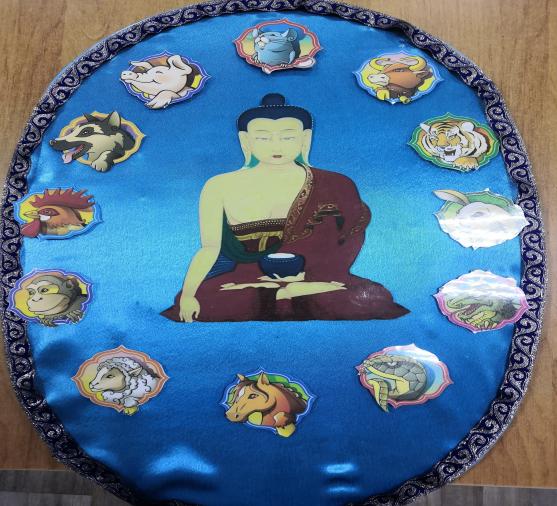 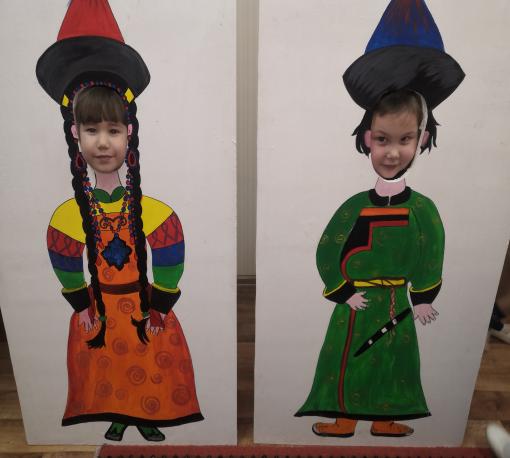 Цель: Познакомить детей с национальным праздником Сагаалган, формировать представление о празднике, дать детям знания о традициях и обычаях бурят, их душевных качествах, вызвать интерес, чувство гордости к предкам, формировать уважительное, заботливое отношение к близким. Формировать представления о полезности молочной пищи. Воспитывать патриотические чувства детейОборудование: куклы в национальной одежде, юрта, сюжетные картинки, аудиозапись «Ехор», пиалы с творогом, сметана, сахар, ложки, фартуки.Ход занятия:Воспитатель: Ребята, какое время года сейчас? А какой самый главный праздник зимы? Новый год мы встречали в первый месяц зимы, а в последний месяц – наступает бурятский новый год – Сагаалган. Новый год по лунному календарю пришел к нам под  знаком Дракона. (картинки)  Сагаалган- это самый почитаемый народный праздник жителей Бурятии. Одна из версий названия праздника - "творожный месяц", то есть месяц,  когда на столах кочевников-скотоводов появлялся творог (цага).  «Cаган» по-монгольски и значит «белый». Празднуют Сагаалган не только буряты, но и все народы, которые живут на бурятской земле. Сагаалган – праздник Белого месяца или Новый год по восточному календарю. Он  длится тридцать дней – лунный месяц. Это праздник не зря называется Белый месяц. Дети, у наших предков было много обычаев и традиций.Сагаалган — это Новый год по лунному календарю, в переводе означает Белый месяц, один из самых популярных праздников бурят. Это возрождение, духовных начал в каждом из нас, давних традиций и обычаев. Проходят годы, но буряты не утратили свои обычаи, они свято чтут традиции своих дедов и отцов. Они в праздничные дни Сагаалгана, веселятся, ходят друг другу в гости, поздравляют с праздником «Белого месяца», желают друг другу счастья, удач, успехов и здоровьяОбычно, этот праздник бывает в конце зимы – это время массового приплода у скота. В изобилии на столе появляется молочная белая пища. Именно ее как символ очищения гостю предлагают отведать первой. Ребята, а что такое белая пища? (молоко, сметана, творог, кефир ). И главное – в этом Белом месяце надо стараться удержать в себе все светлое, доброе, помириться с теми, с кем поссорились.Ещё за месяц до праздника, а иногда и раньше начинались приготовления. Наводили порядок в юрте и ограде, выгребали весь мусор. Из сундуков доставалась праздничная одежда или шились красивые шёлковые и меховые наряды.Мужчины, выбирая лучших своих скакунов, расчёсывали им гриву, готовили новые сбрую и седло. Меняли на новые даже ошейник и привязь собаки.Хозяйки готовили кушанья и начинали их выставлять во второй половине дня. Приготавливались подарки. Люди шли поздравлять своих старших родственников – бабушек и дедушек, мам и пап. Праздники сопровождали песни, танцы и игры А молодёжь и дети собирались в большие группы и устраивали игры, развлекались загадками. Некоторые бурятские загадки очень своеобразные – а какие – то из них схожи с загадками других народов. Попробуем отгадать несколько.Белое одеяло степь покрывало (снег).Палочка зверя победила. (Стрела)Этот дом переноснойВ стороне стоит степной.Тёплым войлоком он крыт,А внутри очаг горит.Крыша вверх уходит крутоЭто войлочная … (юрта). – Что такое юрта? Юрта – это дом бурят, в котором они жили в старину. Так как они часто кочевали, переезжали с места на место, то юрты были складные и переносные.( расмотреть макет юрты) :Юрта – круглая, многогранная постройка с каркасными стенами из вертикальных жердей, с решеткой из плетня, с коническим перекрытием, опирающимся на раму, через которую выходил дым А давай те поиграем?По случаю праздника и для пожелания удачи,Наш бурятский хоровод:  если встанешь с нами в круг,Значит ты хороший другДети, взявшись за руки, исполняют танец «Ёхор».На бурятской земле Сагаалган, это праздник добра и тепла,
Обычай этот нам предками дан, эту силу земля нам дала!Пожелаем родимой земле солнца, мира и счастья навек
Чтоб у всех было всё на столе, и был счастлив любой человек!Мы сегодня окунулись с вами в культуру бурятского народа - коренного населения нашей бескрайней Сибири. И узнали много интересного и познавательного.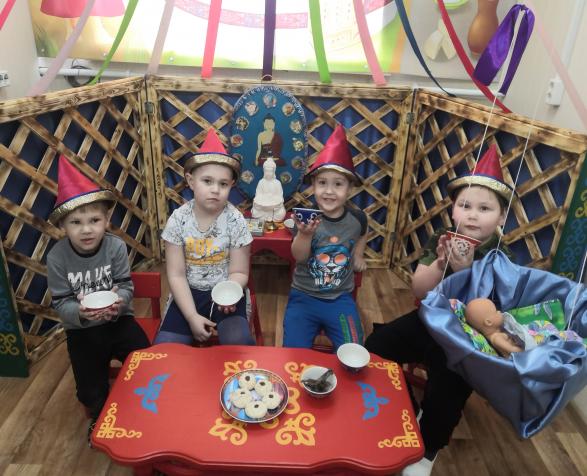 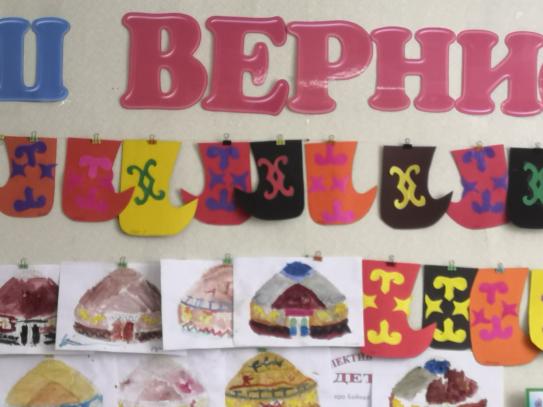 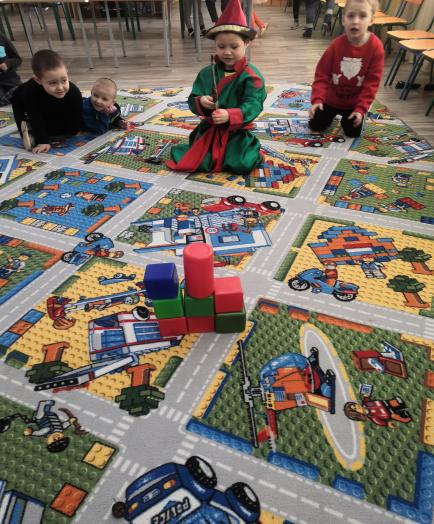 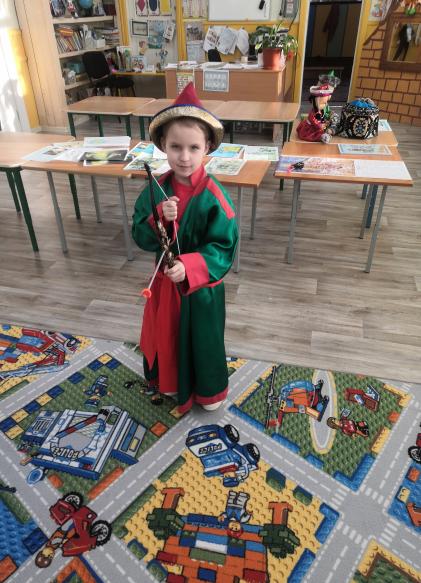 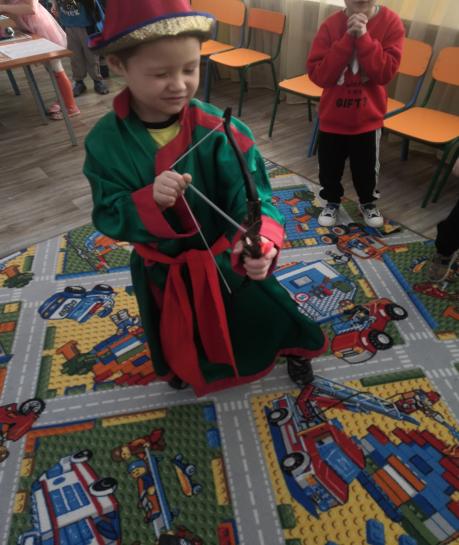 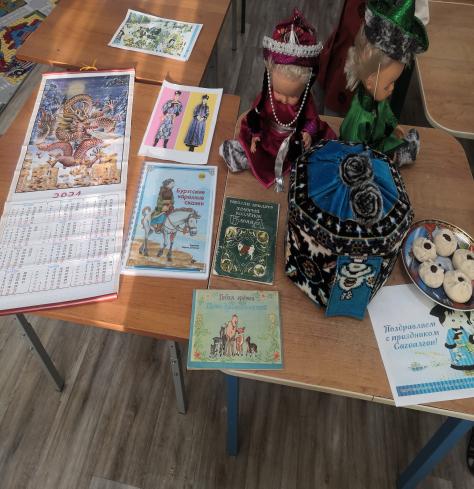 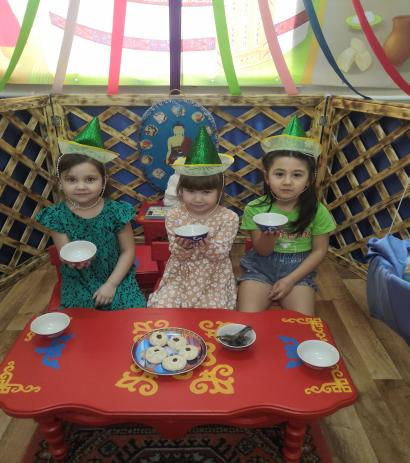 